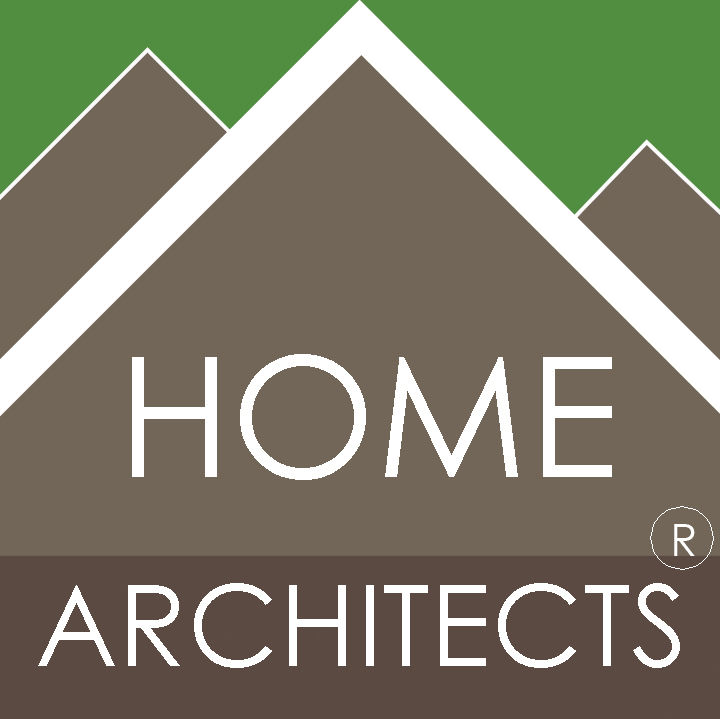 © Copyright 2012 Home Architect, PLLC, All Rights Reserved Worldwide       An online e-magazine affiliated with the HOME ARCHITECTS website.Editor: Rand Soellner, /NCARB/LHI.HOME ARCHITECTS  1 . 828 . 269 . 9046E-mail:  Rand@HomeArchitects.com Website:  www.HomeArchitects.com lectronically first published on , from the .Issue 8, December 2012Hello Clients, prospective Clients & other people interested in home architectureYou will find a brief summary about each online article, followed by a hotlink to that article.  We usually will have about 3 to 6 online articles a month, contained within the latest e-magazine issue.  ust click on the links (you may have to press your control key, then click the link) to be taken to those pages on your Internet browser.  If you ever lose this e-magazine, just reopen the e-mail that contains it, or send us a request and we will promptly send you another.  If you ever think of an idea for a future story, let us know!  We routinely create custom articles to answer the questions of our subscribers.You are welcome to contact us if you have any questions (about your project or our articles): 1-828-269-9046 or Rand@HomeArchitects.com .We hope to be your architect on your next project.  You are encouraged to forward this e-magazine along to other people.Thank you for your interest.Bunkrooms & Barn Doors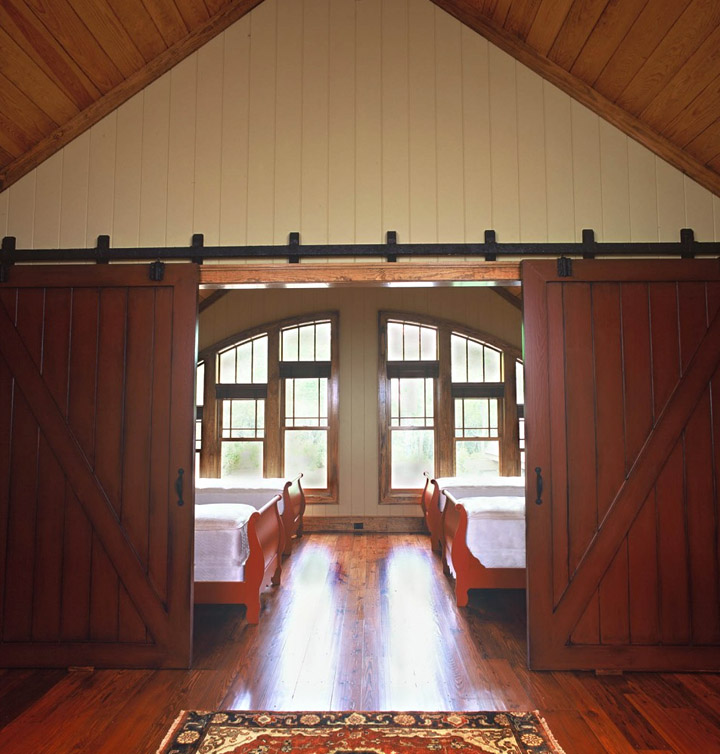 The HOME ARCHITECTS ® often have requests from their clients to design bunkrooms into basement levels or at lofts.  These larger bedrooms are intended to be the sleeping rooms for groups of young people. Read the article to learn more about how barn doors factor into this for a creative approach to your next residential project.…http://www.homearchitects.com/bunkrooms-barn-doors New Wall Technology: SupR-wall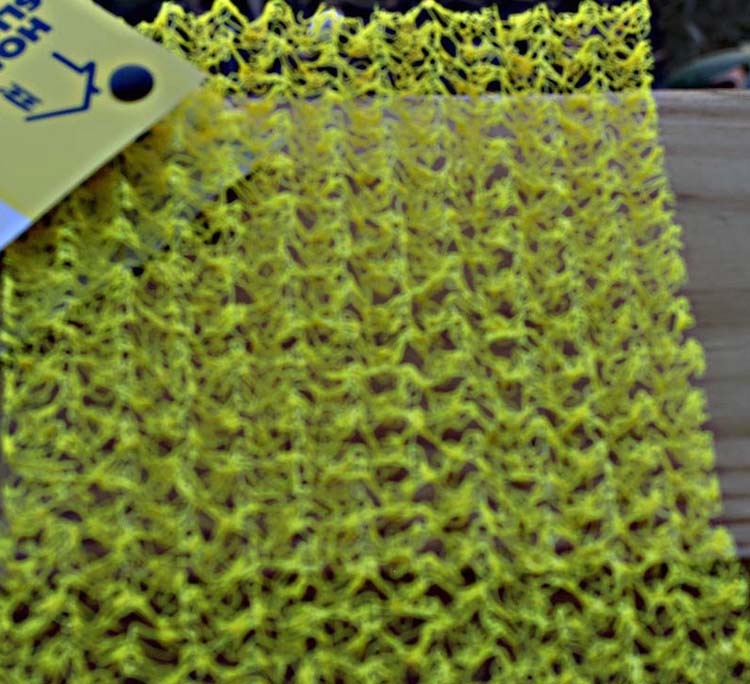 The HOME ARCHITECTS ® continuously reviews improvements in residential architectural technology to improve your next house.  This online article includes the company’s new SupR-wall ™.     Read more in the article …http://www.homearchitects.com/new-wall-technology-supr-wall Long Pine Estate – One Story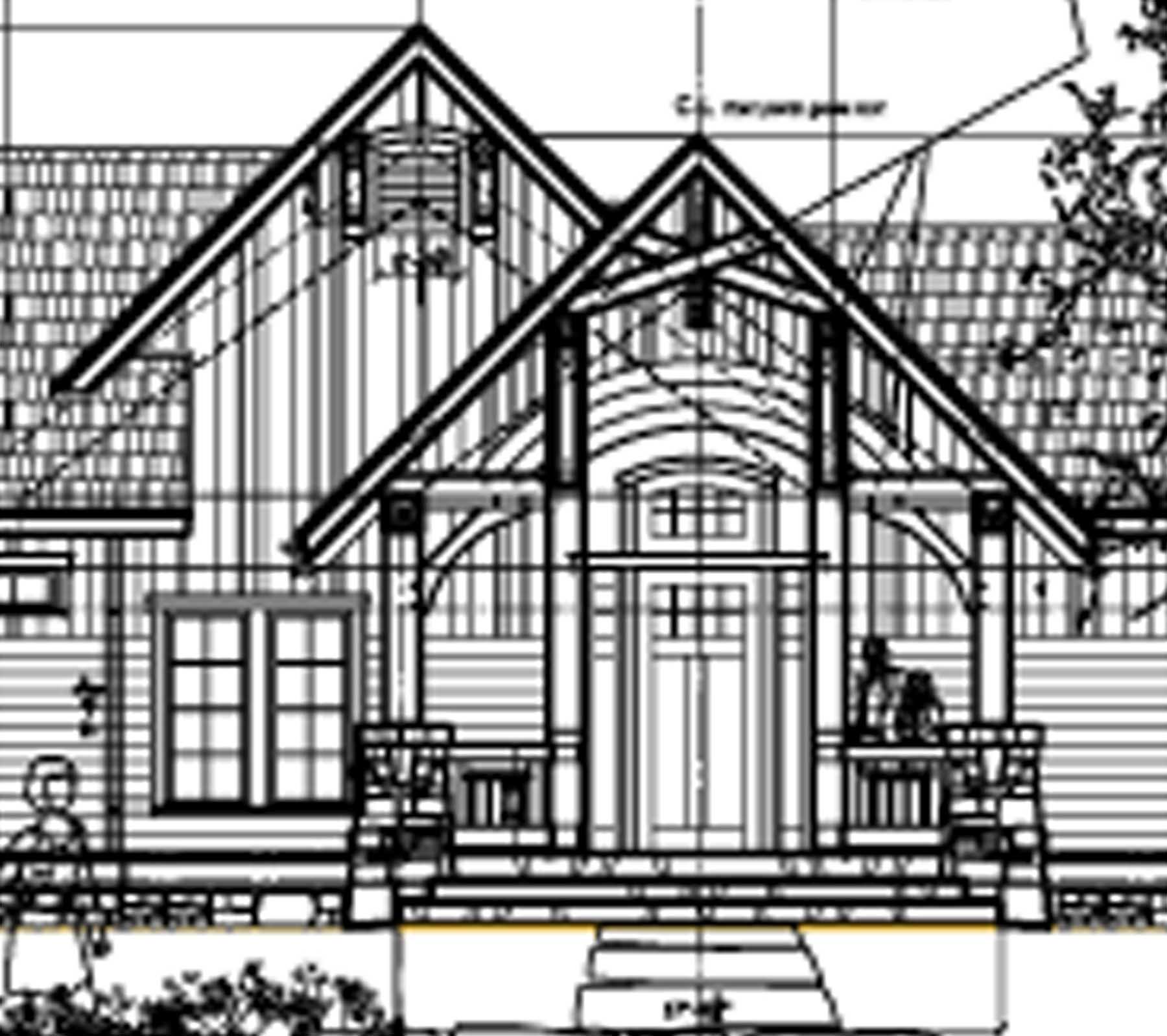 This one-story design can be thought of as a 4 Bedroom or a 3 Bedroom + Home Office concept.  So, this can be interpreted as a 4BR/3Ba home.  Or it could be thought of as a 3BR/2 Ba house.  Why?  See the article to learn more…http://www.homearchitects.com/long-pine-estate-one-story Licensed Architect : What That Means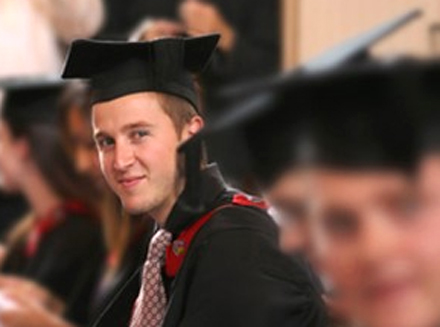 There are things happening these days that are Not in the best interests of the Health, Safety & Welfare of the public.  Things about non-professional entities using the title “Architect.”  There are those in our society that seek to confuse the public about what it means to be an architect.   Read the article to find out how you can identify real, licensed architects and distinguish them from the frauds…http://www.homearchitects.com/licensed-architect-what-that-means End of this edition. © Copyright 2012 Home Architect, PLLC, All Rights Reserved Worldwide       HOME ARCHITECTS  1 . 828 . 269 . 9046Rand@HomeArchitects.com www.HomeArchitects.com Anyone is hereby licensed to forward this e-magazine to anyone else, making no changes.